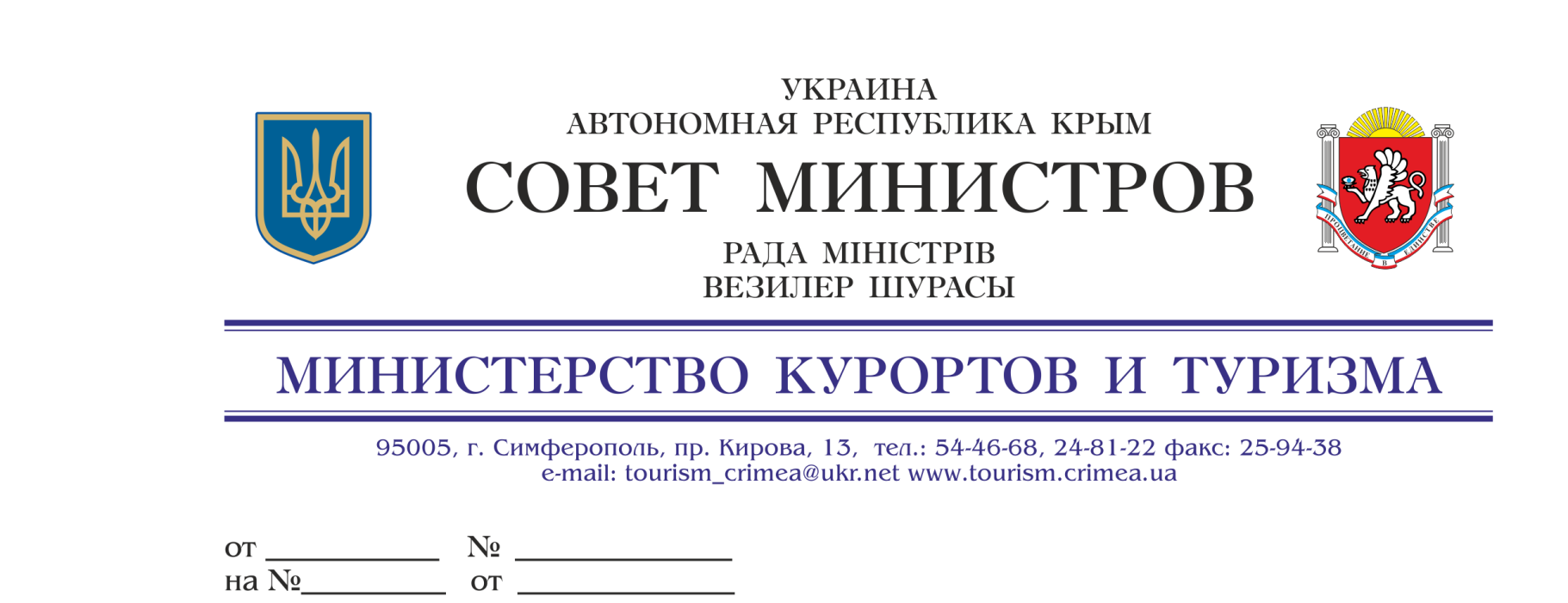 от      ___19.05.2014__  № _01-29/994__на №__________  от  __________                                                                                                                             Гуковой Е.А.Уважаемая Елена Александровна!	Министерство курортов и туризма Республики Крым благодарит Вас за проводимую работу по популяризации Крыма и его исторического наследия.	Выражаем уверенность, что подготовленная Вами пешеходная экскурсия «Ялта в годы революций и войн» достойно украсит экскурсионные программы, предлагаемые субъектами туристической деятельности в Ялтинском регионе, а также будет содействовать формированию патриотического воспитания у юных крымчан.	Желаем успехов и творческого вдохновения в продолжении Вашей значимой  краеведческой и экскурсионной работы и приглашаем принять участие в III Международной выставке туристических маршрутов и экскурсионных программ «Новое лицо древнего курорта», которая пройдет 28-29 мая 2015 в г.Евпатория.  С уважениемМинистр                                                                                                            Е.А. ЮрченкоСавоста, 544-332РЕСПУБЛИКА КРЫМСОВЕТ МИНИСТРОВРАДА МІНІСТРІВВЕЗИЛЕР ШУРАСЫМИНИСТЕРСТВО КУРОРТОВ И ТУРИЗМАМИНИСТЕРСТВО КУРОРТОВ И ТУРИЗМАМИНИСТЕРСТВО КУРОРТОВ И ТУРИЗМА. Симферополь, ул.Киевская 77/4, тел.: 54-46-68, 24-81-22 факс: 25-94-38Email: tourism@crimea.gov.ua www.tourism.crimea.ua. Симферополь, ул.Киевская 77/4, тел.: 54-46-68, 24-81-22 факс: 25-94-38Email: tourism@crimea.gov.ua www.tourism.crimea.ua. Симферополь, ул.Киевская 77/4, тел.: 54-46-68, 24-81-22 факс: 25-94-38Email: tourism@crimea.gov.ua www.tourism.crimea.ua